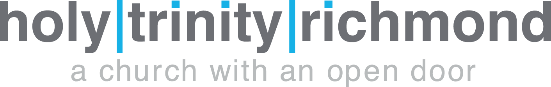 STANDING ORDER MANDATESTANDING ORDER MANDATETo: (name of your bank)Sort Code: (your bank’s sort code)Branch Details: (your bank’s address)Account Name: (your account name)Account No.: (your account number)Please pay the undernoted Standing Order with effect from …___ / ___ / ______            (dd/mm/yyyy)SignatureDate___ / ___ / ______            (dd/mm/yyyy)Please pay the standing order to:         (BENEFICIARY DETAILS)Please pay the standing order to:         (BENEFICIARY DETAILS)BankNatwest Bank plcSort Code60-17-31Branch AddressAccount NameHoly Trinity and Christ Church PCCAccount Number27092453ReferenceStewardshipPlease pay the following:Please pay the following:Amount (£)Amount (in words)poundsCommencing date___ / ___ / ______            (dd/mm/yyyy)FrequencyMonthlyLast paymentUntil further noticePlease complete and send this form to your bankPlease complete and send this form to your bank